YURTİÇİ / YURTDIŞI GÖREVLENDİRME BAŞVURU FORMUYURTİÇİ / YURTDIŞI GÖREVLENDİRME BAŞVURU FORMUYURTİÇİ / YURTDIŞI GÖREVLENDİRME BAŞVURU FORMUYURTİÇİ / YURTDIŞI GÖREVLENDİRME BAŞVURU FORMUYURTİÇİ / YURTDIŞI GÖREVLENDİRME BAŞVURU FORMUYURTİÇİ / YURTDIŞI GÖREVLENDİRME BAŞVURU FORMUYURTİÇİ / YURTDIŞI GÖREVLENDİRME BAŞVURU FORMUYURTİÇİ / YURTDIŞI GÖREVLENDİRME BAŞVURU FORMUYURTİÇİ / YURTDIŞI GÖREVLENDİRME BAŞVURU FORMUYURTİÇİ / YURTDIŞI GÖREVLENDİRME BAŞVURU FORMUYURTİÇİ / YURTDIŞI GÖREVLENDİRME BAŞVURU FORMUYURTİÇİ / YURTDIŞI GÖREVLENDİRME BAŞVURU FORMUYURTİÇİ / YURTDIŞI GÖREVLENDİRME BAŞVURU FORMUYURTİÇİ / YURTDIŞI GÖREVLENDİRME BAŞVURU FORMU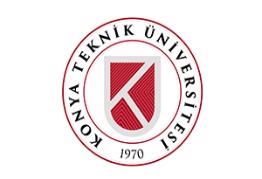 BAŞVURU DİLEKÇESİBAŞVURU DİLEKÇESİBAŞVURU DİLEKÇESİBAŞVURU DİLEKÇESİBAŞVURU DİLEKÇESİBAŞVURU DİLEKÇESİBAŞVURU DİLEKÇESİBAŞVURU DİLEKÇESİBAŞVURU DİLEKÇESİBAŞVURU DİLEKÇESİBAŞVURU DİLEKÇESİBAŞVURU DİLEKÇESİBAŞVURU DİLEKÇESİBAŞVURU DİLEKÇESİBAŞVURU DİLEKÇESİ………………………………… BÖLÜM BAŞKANLIĞINA          Aşağıda adı, tarihi, yeri ve diğer ayrıntıları belirtilen etkinliğe katılmak istiyorum. Başvuru Formunda vermiş olduğum tüm bilgilerin doğruluğunu beyan eder, gereğini saygılarımla arz ederim.                …./…./20…..………………………………… BÖLÜM BAŞKANLIĞINA          Aşağıda adı, tarihi, yeri ve diğer ayrıntıları belirtilen etkinliğe katılmak istiyorum. Başvuru Formunda vermiş olduğum tüm bilgilerin doğruluğunu beyan eder, gereğini saygılarımla arz ederim.                …./…./20…..………………………………… BÖLÜM BAŞKANLIĞINA          Aşağıda adı, tarihi, yeri ve diğer ayrıntıları belirtilen etkinliğe katılmak istiyorum. Başvuru Formunda vermiş olduğum tüm bilgilerin doğruluğunu beyan eder, gereğini saygılarımla arz ederim.                …./…./20…..………………………………… BÖLÜM BAŞKANLIĞINA          Aşağıda adı, tarihi, yeri ve diğer ayrıntıları belirtilen etkinliğe katılmak istiyorum. Başvuru Formunda vermiş olduğum tüm bilgilerin doğruluğunu beyan eder, gereğini saygılarımla arz ederim.                …./…./20…..………………………………… BÖLÜM BAŞKANLIĞINA          Aşağıda adı, tarihi, yeri ve diğer ayrıntıları belirtilen etkinliğe katılmak istiyorum. Başvuru Formunda vermiş olduğum tüm bilgilerin doğruluğunu beyan eder, gereğini saygılarımla arz ederim.                …./…./20…..………………………………… BÖLÜM BAŞKANLIĞINA          Aşağıda adı, tarihi, yeri ve diğer ayrıntıları belirtilen etkinliğe katılmak istiyorum. Başvuru Formunda vermiş olduğum tüm bilgilerin doğruluğunu beyan eder, gereğini saygılarımla arz ederim.                …./…./20…..………………………………… BÖLÜM BAŞKANLIĞINA          Aşağıda adı, tarihi, yeri ve diğer ayrıntıları belirtilen etkinliğe katılmak istiyorum. Başvuru Formunda vermiş olduğum tüm bilgilerin doğruluğunu beyan eder, gereğini saygılarımla arz ederim.                …./…./20…..………………………………… BÖLÜM BAŞKANLIĞINA          Aşağıda adı, tarihi, yeri ve diğer ayrıntıları belirtilen etkinliğe katılmak istiyorum. Başvuru Formunda vermiş olduğum tüm bilgilerin doğruluğunu beyan eder, gereğini saygılarımla arz ederim.                …./…./20…..………………………………… BÖLÜM BAŞKANLIĞINA          Aşağıda adı, tarihi, yeri ve diğer ayrıntıları belirtilen etkinliğe katılmak istiyorum. Başvuru Formunda vermiş olduğum tüm bilgilerin doğruluğunu beyan eder, gereğini saygılarımla arz ederim.                …./…./20…..………………………………… BÖLÜM BAŞKANLIĞINA          Aşağıda adı, tarihi, yeri ve diğer ayrıntıları belirtilen etkinliğe katılmak istiyorum. Başvuru Formunda vermiş olduğum tüm bilgilerin doğruluğunu beyan eder, gereğini saygılarımla arz ederim.                …./…./20…..………………………………… BÖLÜM BAŞKANLIĞINA          Aşağıda adı, tarihi, yeri ve diğer ayrıntıları belirtilen etkinliğe katılmak istiyorum. Başvuru Formunda vermiş olduğum tüm bilgilerin doğruluğunu beyan eder, gereğini saygılarımla arz ederim.                …./…./20…..………………………………… BÖLÜM BAŞKANLIĞINA          Aşağıda adı, tarihi, yeri ve diğer ayrıntıları belirtilen etkinliğe katılmak istiyorum. Başvuru Formunda vermiş olduğum tüm bilgilerin doğruluğunu beyan eder, gereğini saygılarımla arz ederim.                …./…./20…..………………………………… BÖLÜM BAŞKANLIĞINA          Aşağıda adı, tarihi, yeri ve diğer ayrıntıları belirtilen etkinliğe katılmak istiyorum. Başvuru Formunda vermiş olduğum tüm bilgilerin doğruluğunu beyan eder, gereğini saygılarımla arz ederim.                …./…./20…..………………………………… BÖLÜM BAŞKANLIĞINA          Aşağıda adı, tarihi, yeri ve diğer ayrıntıları belirtilen etkinliğe katılmak istiyorum. Başvuru Formunda vermiş olduğum tüm bilgilerin doğruluğunu beyan eder, gereğini saygılarımla arz ederim.                …./…./20…..………………………………… BÖLÜM BAŞKANLIĞINA          Aşağıda adı, tarihi, yeri ve diğer ayrıntıları belirtilen etkinliğe katılmak istiyorum. Başvuru Formunda vermiş olduğum tüm bilgilerin doğruluğunu beyan eder, gereğini saygılarımla arz ederim.                …./…./20…..                                    Adı / Soyadı - İmza :                                     Adı / Soyadı - İmza :                                     Adı / Soyadı - İmza :                                     Adı / Soyadı - İmza :                                     Adı / Soyadı - İmza :                                     Adı / Soyadı - İmza :                                     Adı / Soyadı - İmza :                                     Adı / Soyadı - İmza :                                     Adı / Soyadı - İmza :                                     Adı / Soyadı - İmza :                                     Adı / Soyadı - İmza :                                     Adı / Soyadı - İmza :                                     Adı / Soyadı - İmza :                                     Adı / Soyadı - İmza :                                     Adı / Soyadı - İmza : GÖREVLENDİRME TALEP EDEN PERSONEL BİLGİLERİGÖREVLENDİRME TALEP EDEN PERSONEL BİLGİLERİGÖREVLENDİRME TALEP EDEN PERSONEL BİLGİLERİGÖREVLENDİRME TALEP EDEN PERSONEL BİLGİLERİGÖREVLENDİRME TALEP EDEN PERSONEL BİLGİLERİGÖREVLENDİRME TALEP EDEN PERSONEL BİLGİLERİGÖREVLENDİRME TALEP EDEN PERSONEL BİLGİLERİGÖREVLENDİRME TALEP EDEN PERSONEL BİLGİLERİGÖREVLENDİRME TALEP EDEN PERSONEL BİLGİLERİGÖREVLENDİRME TALEP EDEN PERSONEL BİLGİLERİGÖREVLENDİRME TALEP EDEN PERSONEL BİLGİLERİGÖREVLENDİRME TALEP EDEN PERSONEL BİLGİLERİGÖREVLENDİRME TALEP EDEN PERSONEL BİLGİLERİGÖREVLENDİRME TALEP EDEN PERSONEL BİLGİLERİGÖREVLENDİRME TALEP EDEN PERSONEL BİLGİLERİUnvanı – Adı / Soyadı :Unvanı – Adı / Soyadı :Unvanı – Adı / Soyadı :Unvanı – Adı / Soyadı :Bölümü :Bölümü :Bölümü :Bölümü :ABD / Program :ABD / Program :ABD / Program :ABD / Program :Dahili Telefon :Dahili Telefon :Dahili Telefon :Dahili Telefon :Cep Telefonu :Cep Telefonu :Cep Telefonu :Cep Telefonu :Cep Telefonu :Görevlendirme Başlangıç Tarihi :Görevlendirme Başlangıç Tarihi :Görevlendirme Başlangıç Tarihi :Görevlendirme Başlangıç Tarihi :Görevlendirme Bitiş Tarihi :Görevlendirme Bitiş Tarihi :Görevlendirme Bitiş Tarihi :Görevlendirme Bitiş Tarihi :Görevlendirme Bitiş Tarihi :Etkinliğe Katılım TürüEtkinliğe Katılım TürüEtkinliğe Katılım TürüEtkinliğe Katılım TürüEtkinliğe Katılım TürüEtkinliğe Katılım TürüDestek TürüDestek TürüDestek TürüDestek TürüDestek TürüDestek TürüDestek TürüDestek TürüDestek Türü      Oturum Başkanlığı      Oturum Başkanlığı      Oturum Başkanlığı       Çalıştay       Çalıştay       Çalıştay      Destek Talep Edilmemektedir.      Destek Talep Edilmemektedir.      Destek Talep Edilmemektedir.      Destek Talep Edilmemektedir.      Destek Talep Edilmemektedir.      Destek Talep Edilmemektedir.      BAP Destekli      BAP Destekli      BAP Destekli      Davetli Konuşmacı      Davetli Konuşmacı      Davetli Konuşmacı       İdari Görev       İdari Görev       İdari Görev      Yolluklu-Yevmiyeli      Yolluklu-Yevmiyeli      Yolluklu-Yevmiyeli      Yolluklu-Yevmiyeli      Yolluklu-Yevmiyeli      Yolluklu-Yevmiyeli      Döner Sermaye      Döner Sermaye      Döner Sermaye      Sunum yapmak      Sunum yapmak      Sunum yapmak       Diğer (…………………...)       Diğer (…………………...)       Diğer (…………………...)      Proje Destekli      Proje Destekli      Proje Destekli      Proje Destekli      Proje Destekli      Proje Destekli      Diğer (..……………..……....)      Diğer (..……………..……....)      Diğer (..……………..……....)ETKİNLİK BİLGİLERİETKİNLİK BİLGİLERİETKİNLİK BİLGİLERİETKİNLİK BİLGİLERİETKİNLİK BİLGİLERİETKİNLİK BİLGİLERİETKİNLİK BİLGİLERİETKİNLİK BİLGİLERİETKİNLİK BİLGİLERİETKİNLİK BİLGİLERİETKİNLİK BİLGİLERİETKİNLİK BİLGİLERİETKİNLİK BİLGİLERİETKİNLİK BİLGİLERİETKİNLİK BİLGİLERİEtkinliğin Adı :Yapılacağı Ülke :Yapılacağı Şehir :Yapılacağı Şehir :Başlangıç Tarihi :Bitiş Tarihi :Bitiş Tarihi :Bildiri Var mı?       Var                 Yok       Var                 Yok       Var                 Yok       Var                 Yok       Var                 Yok       Var                 Yok       Var                 Yok       Var                 Yok       Var                 Yok       Var                 Yok       Var                 Yok       Var                 Yok       Var                 Yok       Var                 YokTALEP EDİLEN HARCIRAH UNSURLARITALEP EDİLEN HARCIRAH UNSURLARITALEP EDİLEN HARCIRAH UNSURLARITALEP EDİLEN HARCIRAH UNSURLARITALEP EDİLEN HARCIRAH UNSURLARITALEP EDİLEN HARCIRAH UNSURLARITALEP EDİLEN HARCIRAH UNSURLARITALEP EDİLEN HARCIRAH UNSURLARITALEP EDİLEN HARCIRAH UNSURLARITALEP EDİLEN HARCIRAH UNSURLARITALEP EDİLEN HARCIRAH UNSURLARITALEP EDİLEN HARCIRAH UNSURLARITALEP EDİLEN HARCIRAH UNSURLARITALEP EDİLEN HARCIRAH UNSURLARITALEP EDİLEN HARCIRAH UNSURLARI      Yolluksuz-Yevmiyesiz                          Yolluklu-Yevmiyeli                          Diğer (……...…………………..)      Yolluksuz-Yevmiyesiz                          Yolluklu-Yevmiyeli                          Diğer (……...…………………..)      Yolluksuz-Yevmiyesiz                          Yolluklu-Yevmiyeli                          Diğer (……...…………………..)      Yolluksuz-Yevmiyesiz                          Yolluklu-Yevmiyeli                          Diğer (……...…………………..)      Yolluksuz-Yevmiyesiz                          Yolluklu-Yevmiyeli                          Diğer (……...…………………..)      Yolluksuz-Yevmiyesiz                          Yolluklu-Yevmiyeli                          Diğer (……...…………………..)      Yolluksuz-Yevmiyesiz                          Yolluklu-Yevmiyeli                          Diğer (……...…………………..)      Yolluksuz-Yevmiyesiz                          Yolluklu-Yevmiyeli                          Diğer (……...…………………..)      Yolluksuz-Yevmiyesiz                          Yolluklu-Yevmiyeli                          Diğer (……...…………………..)      Yolluksuz-Yevmiyesiz                          Yolluklu-Yevmiyeli                          Diğer (……...…………………..)      Yolluksuz-Yevmiyesiz                          Yolluklu-Yevmiyeli                          Diğer (……...…………………..)      Yolluksuz-Yevmiyesiz                          Yolluklu-Yevmiyeli                          Diğer (……...…………………..)      Yolluksuz-Yevmiyesiz                          Yolluklu-Yevmiyeli                          Diğer (……...…………………..)      Yolluksuz-Yevmiyesiz                          Yolluklu-Yevmiyeli                          Diğer (……...…………………..)      Yolluksuz-Yevmiyesiz                          Yolluklu-Yevmiyeli                          Diğer (……...…………………..)      Uçak                   Tren                   Otobüs                   Konaklama                   Faaliyet Katılım Ücretli (…………………..)                                  Uçak                   Tren                   Otobüs                   Konaklama                   Faaliyet Katılım Ücretli (…………………..)                                  Uçak                   Tren                   Otobüs                   Konaklama                   Faaliyet Katılım Ücretli (…………………..)                                  Uçak                   Tren                   Otobüs                   Konaklama                   Faaliyet Katılım Ücretli (…………………..)                                  Uçak                   Tren                   Otobüs                   Konaklama                   Faaliyet Katılım Ücretli (…………………..)                                  Uçak                   Tren                   Otobüs                   Konaklama                   Faaliyet Katılım Ücretli (…………………..)                                  Uçak                   Tren                   Otobüs                   Konaklama                   Faaliyet Katılım Ücretli (…………………..)                                  Uçak                   Tren                   Otobüs                   Konaklama                   Faaliyet Katılım Ücretli (…………………..)                                  Uçak                   Tren                   Otobüs                   Konaklama                   Faaliyet Katılım Ücretli (…………………..)                                  Uçak                   Tren                   Otobüs                   Konaklama                   Faaliyet Katılım Ücretli (…………………..)                                  Uçak                   Tren                   Otobüs                   Konaklama                   Faaliyet Katılım Ücretli (…………………..)                                  Uçak                   Tren                   Otobüs                   Konaklama                   Faaliyet Katılım Ücretli (…………………..)                                  Uçak                   Tren                   Otobüs                   Konaklama                   Faaliyet Katılım Ücretli (…………………..)                                  Uçak                   Tren                   Otobüs                   Konaklama                   Faaliyet Katılım Ücretli (…………………..)                                  Uçak                   Tren                   Otobüs                   Konaklama                   Faaliyet Katılım Ücretli (…………………..)                            MALİ YIL İÇERİSİNDE GERÇEKLEŞMİŞ DESTEKLİ GÖREVLENDİRMELER (Ülke/Şehir, Kaynağı ve Miktarı)MALİ YIL İÇERİSİNDE GERÇEKLEŞMİŞ DESTEKLİ GÖREVLENDİRMELER (Ülke/Şehir, Kaynağı ve Miktarı)MALİ YIL İÇERİSİNDE GERÇEKLEŞMİŞ DESTEKLİ GÖREVLENDİRMELER (Ülke/Şehir, Kaynağı ve Miktarı)MALİ YIL İÇERİSİNDE GERÇEKLEŞMİŞ DESTEKLİ GÖREVLENDİRMELER (Ülke/Şehir, Kaynağı ve Miktarı)MALİ YIL İÇERİSİNDE GERÇEKLEŞMİŞ DESTEKLİ GÖREVLENDİRMELER (Ülke/Şehir, Kaynağı ve Miktarı)MALİ YIL İÇERİSİNDE GERÇEKLEŞMİŞ DESTEKLİ GÖREVLENDİRMELER (Ülke/Şehir, Kaynağı ve Miktarı)MALİ YIL İÇERİSİNDE GERÇEKLEŞMİŞ DESTEKLİ GÖREVLENDİRMELER (Ülke/Şehir, Kaynağı ve Miktarı)MALİ YIL İÇERİSİNDE GERÇEKLEŞMİŞ DESTEKLİ GÖREVLENDİRMELER (Ülke/Şehir, Kaynağı ve Miktarı)MALİ YIL İÇERİSİNDE GERÇEKLEŞMİŞ DESTEKLİ GÖREVLENDİRMELER (Ülke/Şehir, Kaynağı ve Miktarı)MALİ YIL İÇERİSİNDE GERÇEKLEŞMİŞ DESTEKLİ GÖREVLENDİRMELER (Ülke/Şehir, Kaynağı ve Miktarı)MALİ YIL İÇERİSİNDE GERÇEKLEŞMİŞ DESTEKLİ GÖREVLENDİRMELER (Ülke/Şehir, Kaynağı ve Miktarı)MALİ YIL İÇERİSİNDE GERÇEKLEŞMİŞ DESTEKLİ GÖREVLENDİRMELER (Ülke/Şehir, Kaynağı ve Miktarı)MALİ YIL İÇERİSİNDE GERÇEKLEŞMİŞ DESTEKLİ GÖREVLENDİRMELER (Ülke/Şehir, Kaynağı ve Miktarı)MALİ YIL İÇERİSİNDE GERÇEKLEŞMİŞ DESTEKLİ GÖREVLENDİRMELER (Ülke/Şehir, Kaynağı ve Miktarı)MALİ YIL İÇERİSİNDE GERÇEKLEŞMİŞ DESTEKLİ GÖREVLENDİRMELER (Ülke/Şehir, Kaynağı ve Miktarı)1. 1. 1. 1. 1. 1. 1. 1. 1. 1. 1. 1. 1. 1. 1. 2. 2. 2. 2. 2. 2. 2. 2. 2. 2. 2. 2. 2. 2. 2. 3. 3. 3. 3. 3. 3. 3. 3. 3. 3. 3. 3. 3. 3. 3. VEKALET EDİLECEK DERS, İŞLEM VE GÖREVVEKALET EDİLECEK DERS, İŞLEM VE GÖREVVEKALET EDİLECEK DERS, İŞLEM VE GÖREVVEKALET EDİLECEK DERS, İŞLEM VE GÖREVVEKALET EDİLECEK DERS, İŞLEM VE GÖREVVEKALET EDİLECEK DERS, İŞLEM VE GÖREVVEKALET EDİLECEK DERS, İŞLEM VE GÖREVVEKALET EDİLECEK DERS, İŞLEM VE GÖREVVEKALET EDİLECEK DERS, İŞLEM VE GÖREVVEKALET EDİLECEK DERS, İŞLEM VE GÖREVVEKALET EDİLECEK DERS, İŞLEM VE GÖREVVEKALET EDİLECEK DERS, İŞLEM VE GÖREVVEKALET EDİLECEK DERS, İŞLEM VE GÖREVVEKALET EDİLECEK DERS, İŞLEM VE GÖREVVEKALET EDİLECEK DERS, İŞLEM VE GÖREV      Belirtiğim süre içerisinde dersim yoktur.      Belirtiğim süre içerisinde dersim yoktur.      Belirtiğim süre içerisinde dersim yoktur.      Belirtiğim süre içerisinde dersim yoktur.      Belirtiğim süre içerisinde dersim yoktur.      Belirtiğim süre içerisinde dersim yoktur.      Belirtiğim süre içerisinde dersim yoktur.      Belirtiğim süre içerisinde dersim yoktur.      Belirtiğim süre içerisinde dersim yoktur.      Belirtiğim süre içerisinde dersim yoktur.      Belirtiğim süre içerisinde dersim yoktur.      Belirtiğim süre içerisinde dersim yoktur.      Belirtiğim süre içerisinde dersim yoktur.      Belirtiğim süre içerisinde dersim yoktur.      Belirtiğim süre içerisinde dersim yoktur.      Tarafımdan telafi dersi yapılacaktır.      Tarafımdan telafi dersi yapılacaktır.      Tarafımdan telafi dersi yapılacaktır.      Tarafımdan telafi dersi yapılacaktır.      Tarafımdan telafi dersi yapılacaktır.Telafi dersinin yapılacağı tarih :Telafi dersinin yapılacağı tarih :Telafi dersinin yapılacağı tarih :Telafi dersinin yapılacağı tarih :Telafi dersinin yapılacağı tarih :Telafi dersinin yapılacağı tarih :      Başka bir öğretim elemanı tarafından telafi edilecektir.      Başka bir öğretim elemanı tarafından telafi edilecektir.      Başka bir öğretim elemanı tarafından telafi edilecektir.      Başka bir öğretim elemanı tarafından telafi edilecektir.      Başka bir öğretim elemanı tarafından telafi edilecektir.Telafi edecek öğretim elemanının adı-soyadı :Telafi edecek öğretim elemanının adı-soyadı :Telafi edecek öğretim elemanının adı-soyadı :Telafi edecek öğretim elemanının adı-soyadı :Telafi edecek öğretim elemanının adı-soyadı :Telafi edecek öğretim elemanının adı-soyadı :ONAYONAYONAYONAYONAYONAYONAYONAYONAYONAYONAYONAYONAYONAYONAYABD Başkanı/Program SorumlusuABD Başkanı/Program SorumlusuABD Başkanı/Program SorumlusuABD Başkanı/Program SorumlusuABD Başkanı/Program SorumlusuABD Başkanı/Program SorumlusuABD Başkanı/Program SorumlusuBölüm BaşkanıBölüm BaşkanıBölüm BaşkanıBölüm BaşkanıBölüm BaşkanıBölüm BaşkanıBölüm BaşkanıBölüm Başkanı                                      UYGUNDUR                                      UYGUNDUR                                      UYGUNDUR                                      UYGUNDUR                                      UYGUNDUR                                      UYGUNDUR                                      UYGUNDUR                                          UYGUNDUR                                          UYGUNDUR                                          UYGUNDUR                                          UYGUNDUR                                          UYGUNDUR                                          UYGUNDUR                                          UYGUNDUR                                          UYGUNDURTarih:Tarih:Tarih:Tarih:Tarih:İmza:İmza:İmza:İmza:İmza:ABD Başkanı / 
Program Sorumlusu:ABD Başkanı / 
Program Sorumlusu:Bölüm Başkanı:Bölüm Başkanı:Bölüm Başkanı:Lütfen bu forma davet mektubu, kabul yazısı, bildiri metni/özeti gibi belgeleri eklemeyi unutmayınız.Lütfen bu forma davet mektubu, kabul yazısı, bildiri metni/özeti gibi belgeleri eklemeyi unutmayınız.Lütfen bu forma davet mektubu, kabul yazısı, bildiri metni/özeti gibi belgeleri eklemeyi unutmayınız.Lütfen bu forma davet mektubu, kabul yazısı, bildiri metni/özeti gibi belgeleri eklemeyi unutmayınız.Lütfen bu forma davet mektubu, kabul yazısı, bildiri metni/özeti gibi belgeleri eklemeyi unutmayınız.Lütfen bu forma davet mektubu, kabul yazısı, bildiri metni/özeti gibi belgeleri eklemeyi unutmayınız.Lütfen bu forma davet mektubu, kabul yazısı, bildiri metni/özeti gibi belgeleri eklemeyi unutmayınız.Lütfen bu forma davet mektubu, kabul yazısı, bildiri metni/özeti gibi belgeleri eklemeyi unutmayınız.Lütfen bu forma davet mektubu, kabul yazısı, bildiri metni/özeti gibi belgeleri eklemeyi unutmayınız.Lütfen bu forma davet mektubu, kabul yazısı, bildiri metni/özeti gibi belgeleri eklemeyi unutmayınız.Lütfen bu forma davet mektubu, kabul yazısı, bildiri metni/özeti gibi belgeleri eklemeyi unutmayınız.Lütfen bu forma davet mektubu, kabul yazısı, bildiri metni/özeti gibi belgeleri eklemeyi unutmayınız.Lütfen bu forma davet mektubu, kabul yazısı, bildiri metni/özeti gibi belgeleri eklemeyi unutmayınız.Lütfen bu forma davet mektubu, kabul yazısı, bildiri metni/özeti gibi belgeleri eklemeyi unutmayınız.Lütfen bu forma davet mektubu, kabul yazısı, bildiri metni/özeti gibi belgeleri eklemeyi unutmayınız.